ҠАРАР     	                                                                    РЕШЕНИЕОб освобождении от арендной платы по договорам аренды муниципального имущества сельского поселения Кандринский сельсовет муниципального района Туймазинский район Республики Башкортостан, за исключением земельных участков, для субъектов малого  и среднего предпринимательства, включенных в Реестр субъектов  малого и среднего предпринимательства	В соответствии с распоряжение Главы Республики Башкортостан от 01 апреля 2020 года № РГ-119 «О первоочередных  мерах по повышению устойчивости экономики Республики Башкортостан с учетом внешних факторов, в том числе связанных с распространением новой коронавирусной инфекции», распоряжение Правительства Республики Башкортостан от 13 апреля 2020 года № 369-р, Совет сельского поселения муниципального района Туймазинский район Республики Башкортостан РЕШИЛ:1. Администрации сельского поселения Кандринский сельсовет муниципального района Туймазинский район Республики Башкортостан (далее – Администрация) по договорам аренды муниципального имущества, за исключением земельных участков, заключенным до 1 апреля 2020 года, обеспечить:а) в течение 3 рабочих дней со дня обращения субъекта малого и среднего предпринимательства, включенного в Реестр субъектов малого и среднего предпринимательства, заключение дополнительного соглашения, предусматривающего освобождение от арендной платы с 1 апреля 2020 года по 31 декабря 2020 года;б) уведомление в течение 3 рабочих дней со дня вступления в силу настоящего решения субъектов малого и среднего предпринимательства, включенных в Реестр субъектов малого и среднего предпринимательства, о возможности заключения дополнительного соглашения в соответствии с требованиями подпункта «а» настоящего пункта.2. Администрации по договорам аренды муниципального имущества, за исключением земельных участков, заключенным до 1 апреля 2020 года, обеспечить: а) заключение муниципальными предприятиями и учреждениями в течение 3 рабочих дней со дня обращения субъекта малого и среднего предпринимательства, включенного в Реестр субъектов малого и среднего предпринимательства, дополнительного соглашения, предусматривающего освобождение от арендной платы с 1 апреля 2020 года по 31 декабря 2020 года;б) уведомление муниципальными предприятиями и учреждениями в течение 3 рабочих дней со дня вступления в силу настоящего решения субъектов малого и среднего предпринимательства, включенных в Реестр субъектов малого и среднего предпринимательства, о возможности заключения дополнительного соглашения в соответствии с требованиями подпункта «а» настоящего пункта.Разместить на официальном сайте сельского поселения Кандринский сельсовет муниципального района Туймазинский район Республики Башкортостан.Контроль за исполнением настоящего решения возложить на постоянную комиссию Совета муниципального района Туймазинский район по бюджету, налогам, вопросам муниципальной собственности и развития предпринимательства (Сычков В.А).5.Данное  решение  вступает в силу со дня его принятия  и  действует по 31 декабря 2020 года.Глава сельского поселенияКандринский      сельсоветмуниципального    районаТуймазинский          районРеспублики Башкортостан                                 Р.Р.РафиковБашҠортостан Республикаһының Туймазы  районы муниципаль районының  Ҡандра ауыл советыауыл биләмәһе Советы452765, Ҡандра ауылы,  Ленин урамы, 16Тел. 8(34782) 4-74-52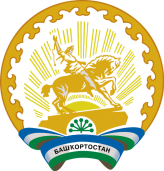 Совет сельского поселения Кандринский сельсоветмуниципального районаТуймазинский районРеспублики Башкортостан452765, село Кандры, ул.Ленина, 16Тел. 8(34782) 4-74-52